HƯỚNG DẪN CÀI NETSURPORT SCHOOOLhttp://thptchelanvien.quangtri.edu.vn/upload/32298/20190819/Phan_mem_NetSupport_School_Professional_11_41_19.rarB1: Chạy Keygen+ Lience: Team LZO+ Max client: 9999+ Seria number: Copy trong keygen+ Autherio: Copy trong keygent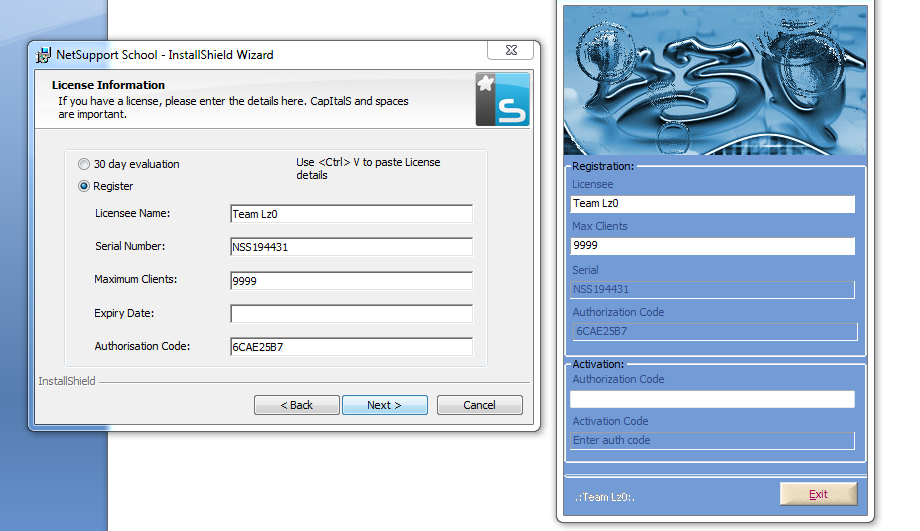 B2: Cài Net..+ Chọn register:+ Nhập thông tin trên:+ Ngày bỏ trống+ NextB3: Tắt Network khi nhậpB4: Chạy lại Netsurport School + Copy Authorization dán vào Activation+ Copy Code Active tại keygen dán vào Active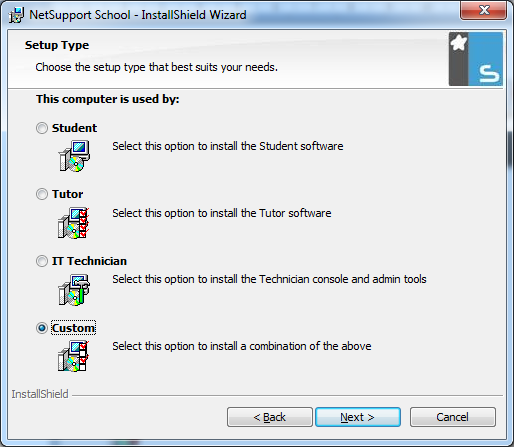 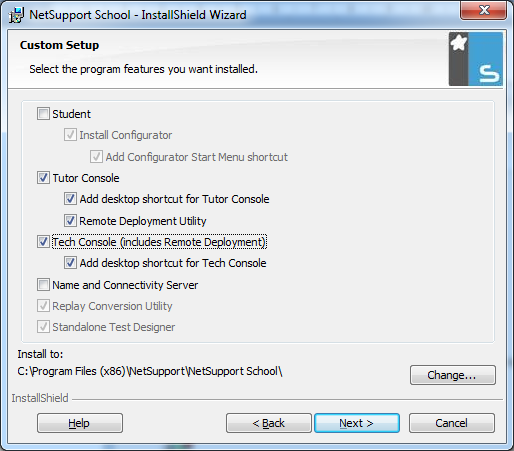 Lưu ý: Không tắt KeygenB5: Mở chương trình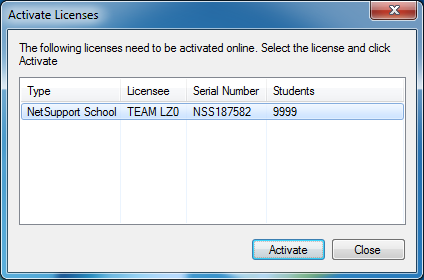 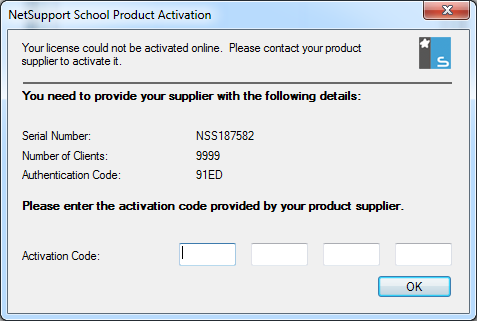 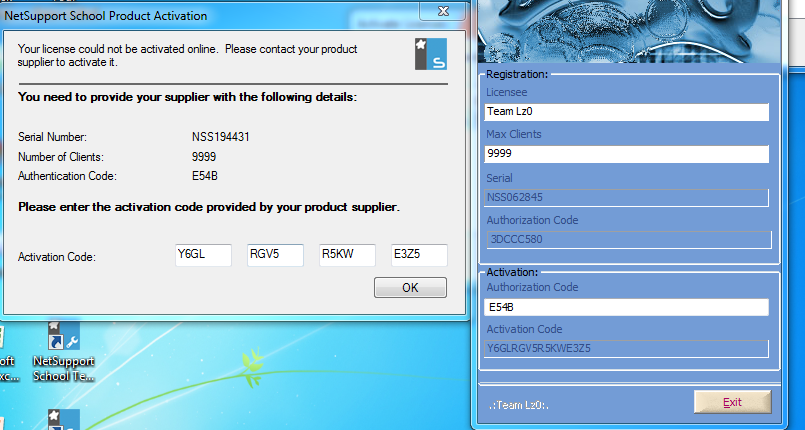 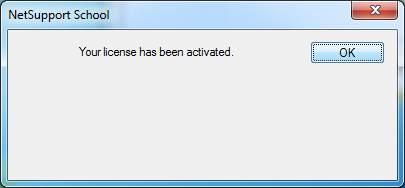 1) Unpack and install.2) Use the registration part of keygen generate your own serial and activation code and install the program.3) Disconnect from internet or disable your network foroffline activation.4) Reboot and run your program and this time it will askfor activation5) Use the activation part of keygen to generate activationcode.6) Enjoy this release!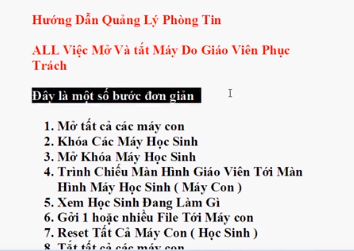 Kết thúcB1: Cài đến lúc nhập Pass thì mở file crack và nhập như hình vẽB2: 